Sprintklassement: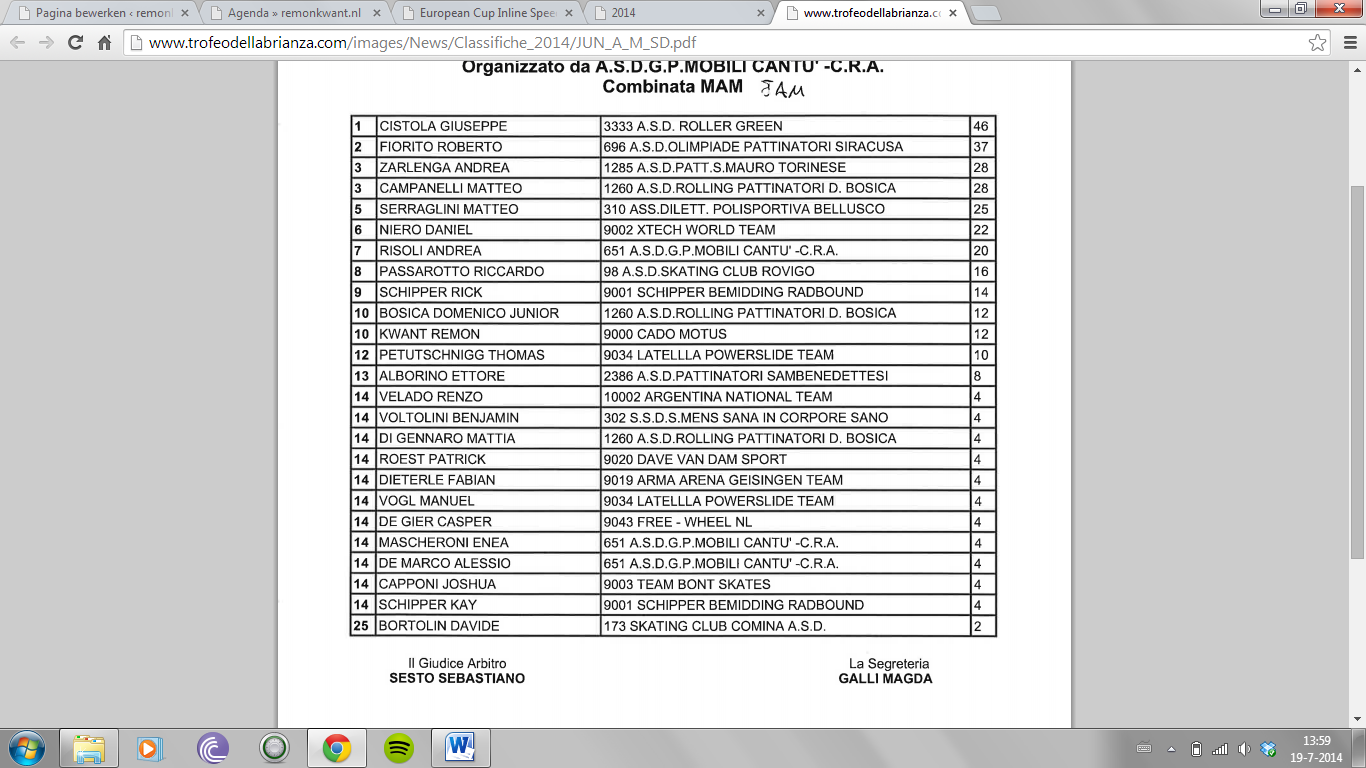 Lange afstandsklassement: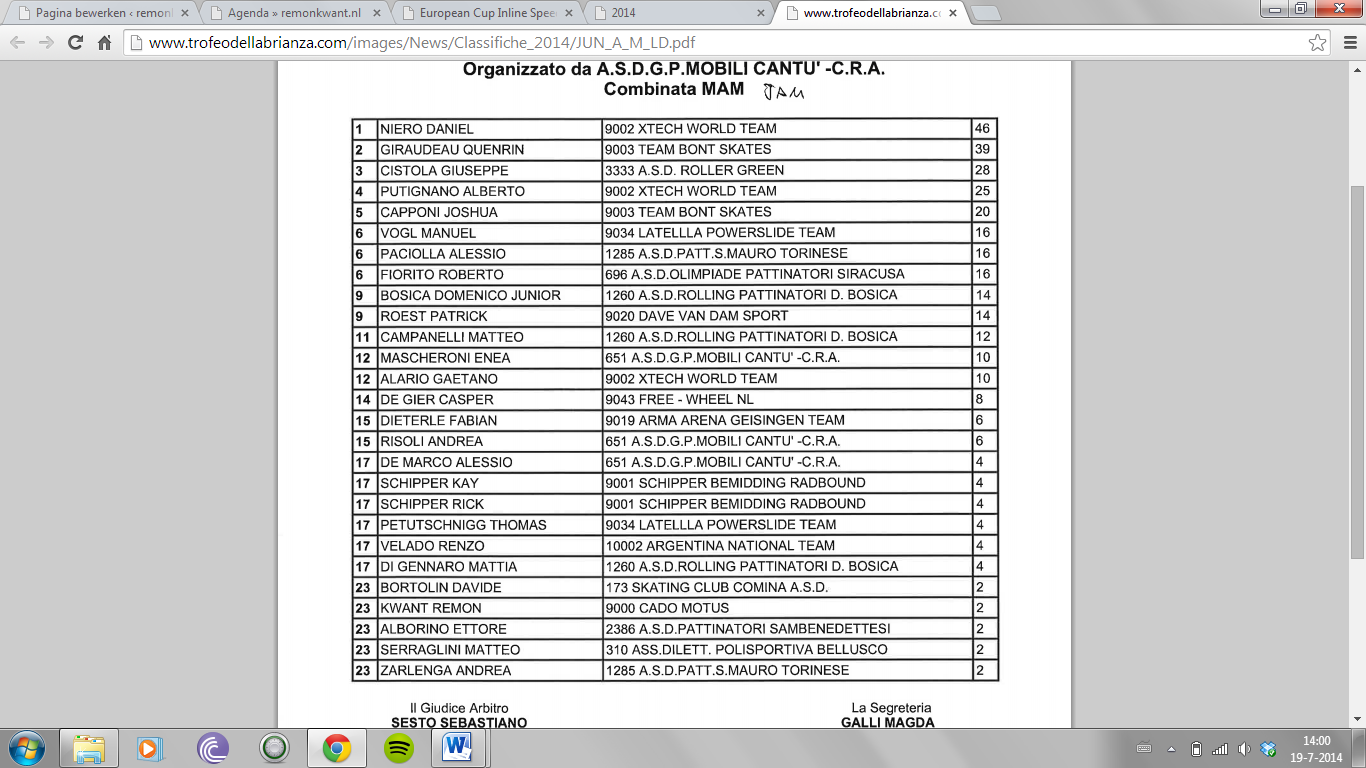 